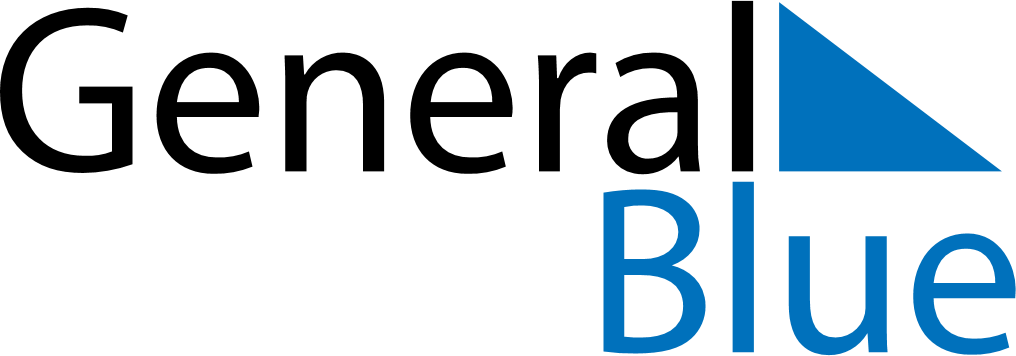 June 2019June 2019June 2019ZimbabweZimbabweMONTUEWEDTHUFRISATSUN12345678910111213141516Father’s Day1718192021222324252627282930